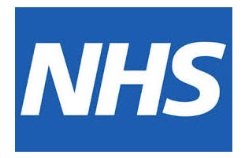 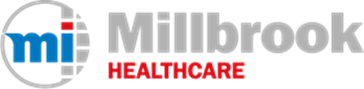 GP referral for an NHS MANUAL wheelchair from Southern Hampshire Wheelchair ServiceTitle Ethnic originGenderSurnameFirst name(s)First name(s)First name(s)First name(s)Date of birthNHS NoNHS NoNHS NoNHS NoAddress, inc postcodeTelephone numbers(1)(1)(1)(1)(1)(1)(1)(2)(2)(2)(2)(2)(2)Patient’s e-mailNext of kin name (NOK)RelationshipRelationshipRelationshipRelationshipNOK Tel NoNOK e-mailNOK e-mailNOK e-mailNOK e-mailHEIGHT (approx)WEIGHT approx)WEIGHT approx)WEIGHT approx)WEIGHT approx)GP DETAILSGP DETAILSGP DETAILSGP DETAILSGP DETAILSGP DETAILSGP DETAILSGP DETAILSGP DETAILSGP DETAILSGP DETAILSGP DETAILSGP DETAILSGP DETAILSGP Name+ AddressGP telephone GP telephone GP telephone GP telephone Surgery codeGP e-mailGP e-mailGP e-mailGP e-mailCONSENTCONSENTCONSENTCONSENTCONSENTCONSENTCONSENTCONSENTCONSENTCONSENTCONSENTCONSENTCONSENTCONSENTHas your patient consented to this referral?Has your patient consented to this referral?Has your patient consented to this referral?Has your patient consented to this referral?Has your patient consented to this referral?Has your patient consented to this referral?Has your patient consented to this referral?Has your patient consented to this referral?Yes  □                No  □Yes  □                No  □Yes  □                No  □Yes  □                No  □Yes  □                No  □Yes  □                No  □If no, who is the advocate for your patient?If no, who is the advocate for your patient?If no, who is the advocate for your patient?If no, who is the advocate for your patient?If no, who is the advocate for your patient?If no, who is the advocate for your patient?If no, who is the advocate for your patient?If no, who is the advocate for your patient?RISK / SAFEGUARDING RISK / SAFEGUARDING RISK / SAFEGUARDING RISK / SAFEGUARDING RISK / SAFEGUARDING RISK / SAFEGUARDING RISK / SAFEGUARDING RISK / SAFEGUARDING RISK / SAFEGUARDING RISK / SAFEGUARDING RISK / SAFEGUARDING RISK / SAFEGUARDING RISK / SAFEGUARDING RISK / SAFEGUARDING Have you identified any risks for this patient, including safeguarding concerns?Have you identified any risks for this patient, including safeguarding concerns?Have you identified any risks for this patient, including safeguarding concerns?Have you identified any risks for this patient, including safeguarding concerns?Have you identified any risks for this patient, including safeguarding concerns?Have you identified any risks for this patient, including safeguarding concerns?Have you identified any risks for this patient, including safeguarding concerns?Have you identified any risks for this patient, including safeguarding concerns?Yes  □                No  □Yes  □                No  □Yes  □                No  □Yes  □                No  □Yes  □                No  □Yes  □                No  □Is your patient a looked after child?Is your patient a looked after child?Is your patient a looked after child?Is your patient a looked after child?Is your patient a looked after child?Is your patient a looked after child?Is your patient a looked after child?Is your patient a looked after child?Yes  □                 No  □Yes  □                 No  □Yes  □                 No  □Yes  □                 No  □Yes  □                 No  □Yes  □                 No  □If yes to either, please give detailsIf yes to either, please give detailsIf yes to either, please give detailsIf yes to either, please give detailsIf yes to either, please give detailsIf yes to either, please give detailsIf yes to either, please give detailsIf yes to either, please give detailsIf yes to either, please give detailsIf yes to either, please give detailsIf yes to either, please give detailsIf yes to either, please give detailsIf yes to either, please give detailsIf yes to either, please give detailsDIAGNOSES (including impact on mobility)DIAGNOSES (including impact on mobility)DIAGNOSES (including impact on mobility)DIAGNOSES (including impact on mobility)DIAGNOSES (including impact on mobility)DIAGNOSES (including impact on mobility)DIAGNOSES (including impact on mobility)DIAGNOSES (including impact on mobility)DIAGNOSES (including impact on mobility)DIAGNOSES (including impact on mobility)DIAGNOSES (including impact on mobility)DIAGNOSES (including impact on mobility)DIAGNOSES (including impact on mobility)DIAGNOSES (including impact on mobility)REASON FOR REFERRAL AND LEVEL OF MOBILITY (distance, aids used)REASON FOR REFERRAL AND LEVEL OF MOBILITY (distance, aids used)REASON FOR REFERRAL AND LEVEL OF MOBILITY (distance, aids used)REASON FOR REFERRAL AND LEVEL OF MOBILITY (distance, aids used)REASON FOR REFERRAL AND LEVEL OF MOBILITY (distance, aids used)REASON FOR REFERRAL AND LEVEL OF MOBILITY (distance, aids used)REASON FOR REFERRAL AND LEVEL OF MOBILITY (distance, aids used)REASON FOR REFERRAL AND LEVEL OF MOBILITY (distance, aids used)REASON FOR REFERRAL AND LEVEL OF MOBILITY (distance, aids used)REASON FOR REFERRAL AND LEVEL OF MOBILITY (distance, aids used)REASON FOR REFERRAL AND LEVEL OF MOBILITY (distance, aids used)REASON FOR REFERRAL AND LEVEL OF MOBILITY (distance, aids used)REASON FOR REFERRAL AND LEVEL OF MOBILITY (distance, aids used)REASON FOR REFERRAL AND LEVEL OF MOBILITY (distance, aids used)HOW OFTEN WILL THE WHEELCHAIR BE USED? (Essential, please tick):-(Please note, if your patient is not in need of a wheelchair at least 4 days a week, they are not eligible for an NHS wheelchair)HOW OFTEN WILL THE WHEELCHAIR BE USED? (Essential, please tick):-(Please note, if your patient is not in need of a wheelchair at least 4 days a week, they are not eligible for an NHS wheelchair)HOW OFTEN WILL THE WHEELCHAIR BE USED? (Essential, please tick):-(Please note, if your patient is not in need of a wheelchair at least 4 days a week, they are not eligible for an NHS wheelchair)HOW OFTEN WILL THE WHEELCHAIR BE USED? (Essential, please tick):-(Please note, if your patient is not in need of a wheelchair at least 4 days a week, they are not eligible for an NHS wheelchair)HOW OFTEN WILL THE WHEELCHAIR BE USED? (Essential, please tick):-(Please note, if your patient is not in need of a wheelchair at least 4 days a week, they are not eligible for an NHS wheelchair)HOW OFTEN WILL THE WHEELCHAIR BE USED? (Essential, please tick):-(Please note, if your patient is not in need of a wheelchair at least 4 days a week, they are not eligible for an NHS wheelchair)HOW OFTEN WILL THE WHEELCHAIR BE USED? (Essential, please tick):-(Please note, if your patient is not in need of a wheelchair at least 4 days a week, they are not eligible for an NHS wheelchair)HOW OFTEN WILL THE WHEELCHAIR BE USED? (Essential, please tick):-(Please note, if your patient is not in need of a wheelchair at least 4 days a week, they are not eligible for an NHS wheelchair)HOW OFTEN WILL THE WHEELCHAIR BE USED? (Essential, please tick):-(Please note, if your patient is not in need of a wheelchair at least 4 days a week, they are not eligible for an NHS wheelchair)HOW OFTEN WILL THE WHEELCHAIR BE USED? (Essential, please tick):-(Please note, if your patient is not in need of a wheelchair at least 4 days a week, they are not eligible for an NHS wheelchair)HOW OFTEN WILL THE WHEELCHAIR BE USED? (Essential, please tick):-(Please note, if your patient is not in need of a wheelchair at least 4 days a week, they are not eligible for an NHS wheelchair)HOW OFTEN WILL THE WHEELCHAIR BE USED? (Essential, please tick):-(Please note, if your patient is not in need of a wheelchair at least 4 days a week, they are not eligible for an NHS wheelchair)HOW OFTEN WILL THE WHEELCHAIR BE USED? (Essential, please tick):-(Please note, if your patient is not in need of a wheelchair at least 4 days a week, they are not eligible for an NHS wheelchair)HOW OFTEN WILL THE WHEELCHAIR BE USED? (Essential, please tick):-(Please note, if your patient is not in need of a wheelchair at least 4 days a week, they are not eligible for an NHS wheelchair)DailyDaily□□□4 days a week or more4 days a week or more4 days a week or more4 days a week or more□Less than 4 days a weekLess than 4 days a weekLess than 4 days a week□ REQUEST IS FOR (please tick)REQUEST IS FOR (please tick)REQUEST IS FOR (please tick)REQUEST IS FOR (please tick)REQUEST IS FOR (please tick)REQUEST IS FOR (please tick)REQUEST IS FOR (please tick)REQUEST IS FOR (please tick)REQUEST IS FOR (please tick)REQUEST IS FOR (please tick)REQUEST IS FOR (please tick)REQUEST IS FOR (please tick)REQUEST IS FOR (please tick)REQUEST IS FOR (please tick)Self-propelled wheelchairSelf-propelled wheelchair□□Attendant pushed wheelchairAttendant pushed wheelchairAttendant pushed wheelchairAttendant pushed wheelchair□□UnknownUnknownUnknown□If attendant pushed wheelchair, who will be the attendant?If attendant pushed wheelchair, who will be the attendant?If attendant pushed wheelchair, who will be the attendant?If attendant pushed wheelchair, who will be the attendant?If attendant pushed wheelchair, who will be the attendant?If attendant pushed wheelchair, who will be the attendant?If attendant pushed wheelchair, who will be the attendant?If attendant pushed wheelchair, who will be the attendant?If attendant pushed wheelchair, who will be the attendant?If attendant pushed wheelchair, who will be the attendant?If attendant pushed wheelchair, who will be the attendant?If attendant pushed wheelchair, who will be the attendant?If attendant pushed wheelchair, who will be the attendant?If attendant pushed wheelchair, who will be the attendant?ANY BARRIERS TO COMMUNICATION? eg. registered blind, dysphasia, non-verbalANY BARRIERS TO COMMUNICATION? eg. registered blind, dysphasia, non-verbalANY BARRIERS TO COMMUNICATION? eg. registered blind, dysphasia, non-verbalANY BARRIERS TO COMMUNICATION? eg. registered blind, dysphasia, non-verbalANY BARRIERS TO COMMUNICATION? eg. registered blind, dysphasia, non-verbalANY BARRIERS TO COMMUNICATION? eg. registered blind, dysphasia, non-verbalANY BARRIERS TO COMMUNICATION? eg. registered blind, dysphasia, non-verbalANY BARRIERS TO COMMUNICATION? eg. registered blind, dysphasia, non-verbalANY BARRIERS TO COMMUNICATION? eg. registered blind, dysphasia, non-verbalANY BARRIERS TO COMMUNICATION? eg. registered blind, dysphasia, non-verbalANY BARRIERS TO COMMUNICATION? eg. registered blind, dysphasia, non-verbalANY BARRIERS TO COMMUNICATION? eg. registered blind, dysphasia, non-verbalANY BARRIERS TO COMMUNICATION? eg. registered blind, dysphasia, non-verbalANY BARRIERS TO COMMUNICATION? eg. registered blind, dysphasia, non-verbalCURRENT PRESSURE ULCERs?CURRENT PRESSURE ULCERs?CURRENT PRESSURE ULCERs?CURRENT PRESSURE ULCERs?CURRENT PRESSURE ULCERs?CURRENT PRESSURE ULCERs?CURRENT PRESSURE ULCERs?CURRENT PRESSURE ULCERs?CURRENT PRESSURE ULCERs?CURRENT PRESSURE ULCERs?CURRENT PRESSURE ULCERs?CURRENT PRESSURE ULCERs?CURRENT PRESSURE ULCERs?CURRENT PRESSURE ULCERs?YESYESYES□□NONONONO□UnknownUnknownUnknown□If yes, please describe location / grade / know treatment etc If yes, please describe location / grade / know treatment etc If yes, please describe location / grade / know treatment etc If yes, please describe location / grade / know treatment etc If yes, please describe location / grade / know treatment etc If yes, please describe location / grade / know treatment etc If yes, please describe location / grade / know treatment etc If yes, please describe location / grade / know treatment etc If yes, please describe location / grade / know treatment etc If yes, please describe location / grade / know treatment etc If yes, please describe location / grade / know treatment etc If yes, please describe location / grade / know treatment etc If yes, please describe location / grade / know treatment etc If yes, please describe location / grade / know treatment etc Attach a GP medical summary detailing the patients past medical problems with this formAttach a GP medical summary detailing the patients past medical problems with this formAttach a GP medical summary detailing the patients past medical problems with this formAttach a GP medical summary detailing the patients past medical problems with this formAttach a GP medical summary detailing the patients past medical problems with this formAttach a GP medical summary detailing the patients past medical problems with this formAttach a GP medical summary detailing the patients past medical problems with this formAttach a GP medical summary detailing the patients past medical problems with this formAttach a GP medical summary detailing the patients past medical problems with this formAttach a GP medical summary detailing the patients past medical problems with this formAttach a GP medical summary detailing the patients past medical problems with this formAttach a GP medical summary detailing the patients past medical problems with this formAttach a GP medical summary detailing the patients past medical problems with this formAttach a GP medical summary detailing the patients past medical problems with this formREFERRER’S DETAILS REFERRER’S DETAILS REFERRER’S DETAILS REFERRER’S DETAILS REFERRER’S DETAILS REFERRER’S DETAILS REFERRER’S DETAILS REFERRER’S DETAILS REFERRER’S DETAILS REFERRER’S DETAILS REFERRER’S DETAILS REFERRER’S DETAILS REFERRER’S DETAILS REFERRER’S DETAILS GP nameGP nameDate of referralDate of referralPLEASE RETURN THIS COMPLETED FORM TO:-SOUTHERN HAMPSHIRE WHEELCHAIR SERVICEUnit E1 Omega Enterprise Park; Chandlers Ford Industrial Estate; Eastleigh; SO53 4SETelephone: 0333 00 38 071    /      Fax: 0333 00 38 073Email: scwcsu.hantswheelchairservice@nhs.net